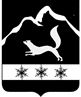 РОССИЙСКАЯ ФЕДЕРАЦИЯАДМИНИСТРАЦИЯ ЗЕЙСКОГО МУНИЦИПАЛЬНОГО ОКРУГА АМУРСКОЙ ОБЛАСТИПОСТАНОВЛЕНИЕ02.05.2024	         № 839г. Зея 	Об ограничении розничной продажи алкогольной и спиртосодержащей продукции на территории Зейского муниципального округа Амурской области во время проведения массовых мероприятий, посвященных празднованию «Дня победы»В целях реализации Федерального закона от 22.11.1995 № 171-ФЗ «О государственном регулировании производства и оборота этилового спирта, алкогольной и спиртосодержащей продукции и об ограничении потребления (распития) алкогольной продукции», на основании пункта 4 части 1 статьи 1 Закона Амурской области от 25.09.2014 № 403-ОЗ «О некоторых вопросах регулирования розничной продажи алкогольной продукции и безалкогольных тонизирующих напитков на территории Амурской области», администрация Зейского муниципального округап о с т а н о в л я е т:Ограничить на всей территории Зейского муниципального округа Амурской области продажу алкогольной и спиртосодержащей продукции 09.05.2024 в период проведения массовых мероприятий, посвященных празднованию «Дня Победы» согласно приложения к настоящему постановлению.  2. Настоящее постановление подлежит официальному опубликованию в печатном периодическом издании «Информационный бюллетень Зейского муниципального округа», на официальных сайтах и информационных стендах МКУ, осуществляющих управленческие функции по решению вопросов местного значения на территории населенных пунктов Зейского муниципального округа  Контроль за исполнением настоящего постановления оставляю за собой.Глава Зейского муниципального округа                                                                    И.А. СысолятинаПлан мероприятий, посвященных 79-й годовщине Победы в Великой Отечественной войне 1941-1945 гг., проводимых 09 мая 2024 года на территории Зейского муниципального округПриложение к постановлению   администрацииЗейского муниципального округаот 02.05.2024 № 839 №Населенный пункт, место проведенияДатаВремяНаименование мероприятияОтветственныйс. Алгач,ДК09.05.202411-00Выставка рисунков «Никто не забыт, ничто не забыто»Художественный руководитель Ж.И. Бржинскаяс. Алгач,ДК09.05.202411-50Праздничный концерт «Под ярким салютом Победы!»Художественный руководитель Ж.И. Бржинскаяс. Алгач,приклубная территория09.05.202412-20МитингХудожественный руководитель Ж.И. Бржинскаяс. Амуро-Балтийск, кладбище09.05.202411-00Возложение цветов на могилы солдат ВОВКульторганизаторДенисова О.Н.с. Амуро-Балтийск, территория села09.05.202412-00Митинг «Это нужно не мертвым! Это нужно живым!»КульторганизаторДенисова О.Н.с. Амуро-Балтийск, территория села09.05.202413-30Соревнование «Победная миля»КульторганизаторДенисова О.Н.с. Амуро-Балтийск, приклубная территория09.05.202414-30Соревнования по мини-футболу «В честь героев земляков»КульторганизаторДенисова О.Н.с. Амуро-Балтийск, приклубная территория09.05.202421-00Акция «Свеча памяти»КульторганизаторДенисова О.Н.с. Амуро-Балтийск, приклубная территория09.05.202421-30Флешмоб «День Победы»КульторганизаторДенисова О.Н.п. Береговой, памятник09.05.202409-00Акция «Вахта памяти»Руководитель вокального коллектива Утоми Т.М.п. Береговой, ул. Ленина09.05.202410-00Легкоатлетическая эстафета среди школьниковИнструктор-методист по физкультуре и спорту Н.Н. Коноховп. Береговой, площадь09.05.202411-00Эстафета «Эстафета Победы»Художественный руководитель Гордеева Е.В.п. Береговой, памятник09.05.202412-30Митинг «Помним их имена»Культорганизатор Прядко Н.В.п. Береговой,ДК09.05.202413-00Концерт «Сюда нас память позвала»Художественный руководитель Гордеева Е.В.п. Береговой, площадь09.05.202414-00Патриотическая акция «Вальс Победы»Руководитель танцевального коллектива Мазуренко О.В.п. Береговой, площадь09.05.202414-00Акция «Полевая кухня»Культорганизатор Прядко Н.В.п. Береговой, Спорткомплекс09.05.202415-00Волейбол. Соревнования среди поселковых командИнструктор-методист по физкультуре и спорту Н.Н. Коноховп. Береговой,ДК09.05.202417-00Вечер отдыха «Привал»Художественный руководитель Гордеева Е.В.п. Береговой, памятник09.05.202420-00Акция «Свеча памяти»Руководитель танцевального коллектива Мазуренко О.В.с. Березовка,СК09.05.202412-00Митинг «Память жива»КульторганизаторЛаптева Г.В.с. Бомнак,обелиск09.05.202411-00Митинг «Память бессмертна»Руководитель кружка Абрамова О. С.с. Бомнак,центр села09.05.202414-00ВелогонкиМетодист по спорту Михайлов С.В.с. Бомнак,центр села09.05.202414-00ЗабегМетодист по спорту Михайлов С.В.п. Верхнезейск, стадион СОШ09.05.202410-00Дружеский футбол между ж/дорожниками и военнослужащимиХудожественный руководительЕвсевлеева Н.Д.,учителя СОШп. Верхнезейск, территория поселка09.05.202411-00Патриотическая Акция «Георгиевская ленточка»Художественный руководительЕвсевлеева Н.Д.,учителя СОШ.п. Верхнезейск, по пересеченной местности09.05.202412-00Легкоатлетический забег «Миля Победы» посвященные Дню ПобедыИнструктор –методист по физической культуре и спорту С.Б. Лычагинап. Верхнезейск,территория МАОУ Верхнезейская СОШ09.05.202412-00Митинг «Подвигу народа, быть в веках!»Художественный руководительЕвсевлеева Н.Д.,учителя СОШп. Верхнезейск, территория поселка09.05.202412-40Автоколонна ПобедыХудожественный руководительЕвсевлеева Н.Д.,учителя СОШп. Верхнезейск, центральная площадь09.05.202413-00Церемония зажжения Вечного огняХудожественный руководительЕвсевлеева Н.Д.,учителя СОШ, военныеп. Верхнезейск, центральная площадь09.05.202413-30Праздничный концерт «В огнях победного салюта!»Художественный руководительЕвсевлеева Н.Д.,учителя СОШ, военныеп. Верхнезейск, центральная площадь09.05.202415-00Акция полевой кухни «Солдатская каша»Художественный руководительЕвсевлеева Н.Д.п. Верхнезейск, территория посёлка09.05.202415-30Эстафета –забег «Победоносцы!»Художественный руководительЕвсевлеева Н.Д., военныеп. Верхнезейск, ДК09.05.202416-00Гиревой спорт-состязания (гиря,штанга)Художественный руководительЕвсевлеева Н.Д.п. Верхнезейск, стадион СОШ09.05.202416-00Футбол. Соревнования среди молодежи посвященные Дню ПобедыИнструктор –методист по физической культуре и спорту С.Б. Лычагинап. Верхнезейск, центральная площадь09.05.202416-30Шашечно-шахматный турнирХудожественный руководительЕвсевлеева Н.Д.п. Верхнезейск, центральная площадь09.05.202420-30Литературно – музыкальная композиция «День Победы»Художественный руководительЕвсевлеева Н.Д.п. Верхнезейск, центральная площадь09.05.202421-00Акция «Аллея памяти» (Зажжение свечей)Художественный руководительЕвсевлеева Н.Д.п. Горный, площадь возле камня Памяти09.05.202411-30Митинг «Дороги судьбы – дороги победы»Художественный руководитель Малашкова О.В.п. Горный, площадь09.05.202412-00Концертная праздничная программа «Самый мирный день победы»Художественный руководитель Малашкова О.В.с. Гулик, территория памятника09.05.202411-00Митинг «Помним»Культорганизатор А.А. Давыдовап. Дугда,Площадь, Камень Памяти09.05.202413-00Митинг "Бессмертный подвиг силы ратной"Художественный руководитель Исаченко А.А.,Администрацияп. Дугда,Камень Памяти09.05.202413-30Церемония возложения цветов "Вечная Память Героям"Художественный руководитель Исаченко А.А.,п. Дугда,Трасса поселка09.05.202414-00Лёгкоатлетическая эстафета 4х100 м. (муж., жен.) Посвящённая Дню ПобедыИнструктор –методист по физической культуре и спортуС.С. Тюкавкинап. Дугда,Трасса поселка09.05.202415-00Победный забег 1 км. «Эту Победу посвящаю деду!» посвящённый Дню ПобедыИнструктор –методист по физической культуре и спортуТюкавкина С.С.п. Дугда,Трасса поселка09.05.202416-00Велокросс, посвященный Дню ПобедыИнструктор –методист по физической культуре и спортуТюкавкина С.С.п. Дугда,площадь09.05.202417-00Праздничный концертная программа «Девятый день большого Мая»Художественный руководитель Исаченко А.А.с. Заречная Слобода, территория села09.05.202411-00Всероссийская акция «Георгиевская лента»КульторганизаторБуняк Е.Б.с. Заречная Слобода, памятник участникам Великой Отечественной войны09.05.202412-40Вахта памятиХудожественный руководительТихонова М.Н.с. Заречная Слобода, памятник участникам ВОВ09.05.202413-00Митинг «Мы славим сорок пятый год, не забывая сорок первый»КульторганизаторБуняк Е.Б.с. Заречная Слобода,ДК09.05.202413-40Концерт – поздравление«Зови же, память, снова 45-й»Художественный руководительТихонова М.Н.с. Заречная Слобода, приклубная территория09.05.202414-30Акция «Солдатская каша»Художественный руководительСинельникова Т.В.с. Заречная Слобода, территория села09.05.202420-00Акция «Память»КульторганизаторБуняк Е.Б.с. Ивановка, памятник09.05.202410-00Митинг «А память священна»Художественный руководительШестопалова Г.Ю.с. Ивановка,ДК09.05.202410-30Праздничный концерт «Сияй в веках, Великая Победа»Художественный руководительШестопалова Г.Ю.с. Николаевка, территория памятник участникам Великой Отечественной войны09.05.202410-00Митинг «Память жива»Художественный руководитель Гангур Н.И.с. Николаевка,ДК09.05.202411-30Концерт «На крыльях победной весны» ко дню победыХудожественный руководитель Гангур Н.И.с. Николаевка09.05.202413-00Акция «Полевая каша»Художественный руководитель Гангур Н.И.с. Николаевка,ДК09.05.202416-00Велопробег «Во имя победы»Художественный руководитель Гангур Н.И.с. Овсянка, центральная площадь09.05.202410-30МитингХудожественный руководитель Василенко Н.В.с. Овсянка,площадь09.05.202411-00Акция«Георгиевская ленточка»Культорганизатор Зарецкая М.А.с. Овсянка,ДК им. Г.П. Клепикова09.05.202411-30Театрализованный концерт «Минувших лет былая слава!»Художественный руководительСушко Ю.Ф.с. Овсянка, территория села09.05.202418-00Автопробег «Да будет Мир! Нет войне!»Художественный руководительСушко Ю.Ф.с. Овсянка, набережная реки Зея09.05.202419-00Акция «Чтобы помнили»Художественный руководительСушко Ю.Ф.с. Октябрьский, памятник09.05.202411-00Митинг «Память жива»Художественный руководительЕ.В. Перелыгинас. Октябрьский,трасса от стадиона до обелиска09.05.202412-00Эстафета «Zа победу»Среди команд учащихся среднего, старшего звена и жителей поселкаИнструктор –методист по физической культуре и спортуЭ.В. Русиновас. Октябрьский, памятник09.05.202412-00Акция «Солдатская каша»КульторганизаторТ.В. Сиротас. Октябрьский,спорткомплекс09.05.202415-00Товарищеская встреча по футболу «Zа победу» среди сборной команды села и старательской артели «Грин Лайн»Инструктор –методист по физической культуре и спортуЭ.В. Русиновап. Поляковский, ДК09.05.202412-00МитингХудожественный руководительБоярская Л.Н.п. Поляковский, ДК,библиотека09.05.202414-00Патриотический час«Наша слава, наша память»Художественный руководительБоярская Л.Н.п. Снежногорский, площадь09.05.202411-00Митинг «Эхо войны и память сердца»Художественный руководитель Поплавская Е.Т.п. Снежногорский, площадь09.05.202411-40Вело- мотокроссХудожественный руководительПоплавская Е.Т.п. Снежногорский, площадь09.05.202412-00Акция «Солдатская каша»Художественный руководительПоплавская Е.Т.п. Снежногорский, площадь09.05.202414-00Концертная программа «Победный майский день весны»Художественный руководительПоплавская Е.Т.п. Снежногорский, площадь09.05.202415-00Флешмоб «Лейся песня фронтовая»Художественный руководительПоплавская Е.Т.с. Сосновый Бор, территория памятника09.05.202411-00Митинг «Мы – наследники Великой Победы!»Художественный руководитель Шибанова А. В.с. Сосновый Бор, ДК09.05.202412-00Концерт «Мы встречаем День Победы!»Художественный руководитель Шибанова А. В.с. Сосновый Бор, ДК09.05.202414-00Историческая игра – викторина «Дорога памяти, длиной в четыре года»Культорганизатор Носовская Е.В.п. Тунгала,ДК09.05.202413-00МитингХудожественный руководительМухаметдинова И.А.п. Тунгала,ДК09.05.202416-00Концерт Победы «Была весна – весна Победы»Художественный руководительМухаметдинова И.А.с. Умлекан, обелиск09.05.202412-00Митинг «Их имена забыть мы не должны»Художественный руководительПерекатнова М.В.с. Умлекан,ДК09.05.202412-30Полевая кухня «Солдатский привал»Художественный руководительПерекатнова М.В.с. Умлекан,ДК09.05.202413-00Праздничный концерт «Весна. Победа. Май.»Художественный руководительПерекатнова М.В.п. Хвойный, приклубная территория09.05.202412-00Митинг – реквием «Слава  Героям!»Художественный руководитель Е.В. Мелехинап. Хвойный,ДК09.05.202414-00Концерт «Весна 45 года»Художественный руководитель Е.В. Мелехинап. Хвойный,территория села09.05.202415-10Акция «Полевая кухня»Художественный руководитель Е.В. Мелехинап. Хвойный, территория села09.05.202418-00Всероссийская акция «Свеча Памяти»Художественный руководитель Е.В. Мелехинас. Чалбачи, памятник09.05.202411-00МитингКульторганизаторСапега Е.В.с. Чалбачи,СК09.05.202413-00Праздничный концерт «Весна Победы»»КульторганизаторСапега Е.В.п. Юбилейный, территория поселка09.05.202411-00Акция «Георгиевская ленточка»Руководитель кружков Никитина А.Л.п. Юбилейный, территория памятника09.05.202411-30Митинг «Великим огненным годам святую память сохраняя»Художественный руководительВасильева Н.С.п. Юбилейный,ДК09.05.202412-00Концерт «Цветущий май. Победный май»Художественный руководительВасильева Н.С.